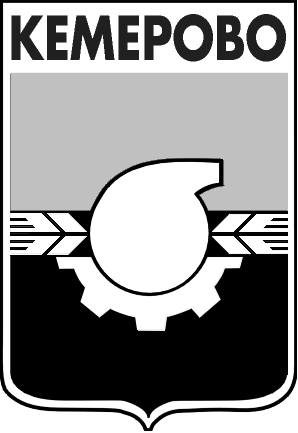 АДМИНИСТРАЦИЯ ГОРОДА КЕМЕРОВОПОСТАНОВЛЕНИЕот 09.04.2015  № 836Об утверждении решения об условиях приватизации зданий, расположенных по адресу: г. Кемерово, ул. Лазо, д. 40	В соответствии с Федеральным законом от 21.12.2001 № 178-ФЗ 
«О приватизации государственного и муниципального имущества», положением «О порядке приватизации муниципального имущества города Кемерово», утвержденным постановлением Кемеровского городского Совета народных депутатов от 28.06.2002 № 38, и Прогнозным планом приватизации муниципального имущества города Кемерово на 2015 год, утвержденным решением Кемеровского городского Совета народных депутатов от 24.12.2014 № 380	1. Утвердить принятое комиссией по приватизации решение об условиях приватизации зданий общей площадью  2 265,00 кв.м, расположенных по адресу: г. Кемерово, ул. Лазо, д. 40, в соответствии с протоколом заседания комиссии по приватизации от 19.03.2015 №77/2015.1.1. Продать здания на аукционе с открытой формой подачи предложений о цене. 1.2. Установить начальную цену зданий – 9 936 000 (девять миллионов девятьсот тридцать шесть тысяч) рублей, в том числе НДС.1.3. Продажа муниципального имущества осуществляется одновременно с земельным участком общей площадью 10 143,00 кв.м с кадастровым номером 42:24:0301008:129 стоимостью  2 698 000 (два миллиона шестьсот девяносто восемь тысяч) рублей, НДС не облагается.2. Комитету по работе со средствами массовой информации 
(Е.А. Дубкова) опубликовать настоящее постановление в газете «Кемерово» 
и разместить на официальном сайте администрации города Кемерово 
в информационно-телекоммуникационной сети «Интернет».3. Контроль за исполнением данного постановления возложить 
на председателя комитета по управлению муниципальным имуществом города Кемерово О.А. Казаченко.Глава города 						                                 В.К. Ермаков